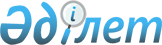 О внесении изменения в постановление Правительства Республики Казахстан от 1 августа 2003 года N 776
					
			Утративший силу
			
			
		
					Постановление Правительства Республики Казахстан от 25 мая 2006 года N 451. Утратило силу постановлением Правительства Республики Казахстан от 23 октября 2007 года N 987

       Сноска. Постановление Правительства РК от 25 мая 2006 г. N 451 утратило силу постановлением Правительства РК от 23 октября 2007 г. N  987 .              Правительство Республики Казахстан  ПОСТАНОВЛЯЕТ: 

      1. Внести в  постановление  Правительства Республики Казахстан от 1 августа 2003 года N 776 "Об образовании комиссии по вопросам стабилизации качества окружающей среды" (САПП Республики Казахстан, 2003 г., N 31, ст. 313) следующее изменение: 

      приложение к указанному постановлению изложить в новой редакции согласно приложению к настоящему постановлению. 

      2. Настоящее постановление вводится в действие со дня подписания.          Премьер-Министр 

      Республики Казахстан 

Приложение             

к постановлению Правительства   

Республики Казахстан       

от 25 мая 2006 года N 451    Приложение             

к постановлению Правительства   

Республики Казахстан       

от 1 августа 2003 года N 776    Состав комиссии 

по вопросам стабилизации качества окружающей среды Искаков                 - Министр охраны окружающей среды 

Нурлан Абдильдаевич       Республики Казахстан, председатель Бралиев                 - вице-министр охраны окружающей среды 

Альжан Хамидулаевич       Республики Казахстан, 

                          заместитель председателя Идрисова                - заместитель председателя Комитета 

Светлана Кирилловна       природоохранного контроля Министерства  

                          охраны окружающей среды Республики 

                          Казахстан, секретарь Абдымомунов             - вице-министр образования и науки  

Азамат Курманбекович      Республики Казахстан Бектуров                - вице-министр транспорта и  

Азат Габбасович           коммуникаций Республики Казахстан Палымбетов              - вице-министр экономики и бюджетного  

Болат Абылкасымович       планирования Республики Казахстан Петров                  - вице-министр по чрезвычайным  

Валерий Викторович        ситуациям Республики Казахстан Раймбеков               - заместитель Председателя Агентства  

Каналбек Утжанович        Республики Казахстан по управлению 

                          земельными ресурсами Белоног                 - председатель Комитета государственного 

Анатолий Александрович    санитарно-эпидемиологического надзора 

                          Министерства здравоохранения Республики 

                          Казахстан - Главный государственный 

                          санитарный врач Республики Казахстан Сулейменов              - председатель Комитета природоохранного 

Насиполла Зейнуллович     контроля Министерства охраны окружающей 

                          среды Республики Казахстан Сулейменов              - председатель Комитета рыбного  

Канат Бостанович          хозяйства Министерства сельского 

                          хозяйства Республики Казахстан Бертисбаев              - директор Департамента электроэнергетики 

Несипкул Бертисбаевич     и твердого топлива Министерства 

                          энергетики и минеральных ресурсов 

                          Республики Казахстан 
					© 2012. РГП на ПХВ «Институт законодательства и правовой информации Республики Казахстан» Министерства юстиции Республики Казахстан
				